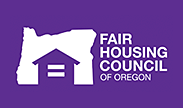 Position Description:Testing Program CoordinatorHOURS / STATUS:		Full-time (40 hours/week) / Non-exemptSCHEDULE:		Some flexibility allowed and required; regular hours to fall within 		Standard business hoursREPORTS TO:			Testing Program ManagerLOCATION:	Oregon Statewide / Currently virtual with access to office environment. May require some in person for meetings and events. May change to hybrid or in-person as needed. FHCO Mission / OrganizationThe Fair Housing Council of Oregon (FHCO) is a statewide civil rights organization promoting justice, equity, and inclusion in housing throughout Oregon. We work to end housing discrimination by providing education, outreach, technical assistance, and enforcement opportunities specifically related to federal, state, and local fair housing laws. This 30-year-old, 501(c)(3) public benefit organization has staff throughout Oregon, with its main office in Portland, Oregon. We are the only private fair housing organization in the state. FHCO is unique in that we emphasize education and outreach as much as enforcement.  In addition to providing information and referral, advocacy, and investigation services, FHCO provides complainants with assistance in navigating fair housing legal and administrative processes.  The organization also provides technical assistance to public sector officials.Website: www.fhco.orgPrimary Duties and Responsibilities include: Conducts jurisdictional and statewide market researchConducts research on housing providers to be testedDesigns Fair Housing TestsAssigns, schedules, and coordinators TestersConducts complaint-based and jurisdictional audit tests as neededCollaborates with Testing Program Manager in the evaluation of testsAssists with the recruitment and retention of TestersConduct regular Tester trainings as needed including advanced Tester trainingsActively participates in Testing Coordinator monthly meetings and meets regularly with other members of the Testing Program teamParticipates in Professional Development TrainingAssist other Departments and Programs organization-wide with language and cultural support as requested. Required Qualifications:Trauma-informed approach Ability to interact comfortably and respectfully with diverse groups Excellent oral & written communication and critical thinking skillsExcellent time management and scheduling skillsDemonstrated capacity for successfully planning and managing projectsAttention to detailAbility to work independently and as part of a teamWilling to work flexible hours when neededComputer literate (Microsoft Office Suite, cloud-based database system, Zoom, and Outlook)Must have working vehicle and valid driver’s license, and ability to travel throughout the state occasionally as neededMust pass criminal background check. Due to funding restrictions, we cannot accept applicants for this position with a felony charge on their record. Ideal Candidate Qualifications:Strong preference for formal education and/or work experience related to Fair Housing Experience working with civil rights and/or social servicesExperience in housing, employment, or other investigation and enforcementUnderstanding of rental housing screening and management practicesExperience working with publicly available data, such as Census date etc.Experience with online learning and research technologiesEnglish/Spanish bilingual Multicultural competencyUnderstanding of Fair Housing Law Strong understanding of anti-racism and desire to be a part of a learning/growing culture including having challenging conversationsDesire to grow in position, learn more, and share what you learn*A note to potential candidates: Studies have shown that women, trans, non-binary, and Black, Indigenous, and people of color (BIPOC) people are less likely to apply for jobs unless they believe they meet every single one of the qualifications as described in a job description. We are committed to building a diverse and inclusive organization, and we are most interested in finding the best candidate for the job. That candidate may be one who comes from a background less traditional to our field of work, and that’s welcome. We would strongly encourage you to apply, even if you don’t believe you meet every one of the qualifications described.Salary and Benefits Information:  Compensation: $24/hour, non-exempt employee (with increased compensation possible dependent on relevant metrics, such as experience and skills)Organization offers no-cost medical, dental and vision insurance benefits to employees; dependent benefits available at employee’s costOrganization offers Employee Assistance Program for all staff & their dependents Access to 401-K retirement planVacation:Years 0-5: 80 hours/year (80 hours can be carried over each year)Years 5+: 120 hours/year (80 hours can be carried over each year)Paid sick leave: 8.0 hours/monthPaid parental leave: 160 hours paid after 1 year of employment All benefits available the 1st of the month following date of hire Federal holidays paid, plus one personal holiday Tri-Met Transit Pass for employees in the Portland Metro area for work-related travel. Other work-related transportation costs, including mileage, reimbursed by organization.Monthly reimbursement stipend for phone and internet Equal Opportunity EmployerThe board and staff of the Fair Housing Council of Oregon believe we can meet the organization’s mission only with a diverse board and staff who actively cultivate a culture of equity and inclusion. FHCO is an affirmative action and equal opportunity employer. All qualified applicants will receive consideration for employment without regard to race, color, religion, national origin, sex, disability, age, sexual orientation, gender identity, or veteran status. We are committed to providing access, equal opportunity, and reasonable accommodation for individuals with disabilities in employment, its services, programs, and activities. If you require reasonable accommodation in responding to this job announcement, interviewing, completing any pre-employment testing, or otherwise participating in the employee selection process, please direct your inquiries to Heather Tatman, Director of Operations & Strategy, at htatman@fhco.org, or (503) 223-8197.To apply, please email a cover letter and resume to Ladona Johnson, Testing Program Manager, at information@fhco.org. In the cover letter, please address how you are qualified to fulfill the duties and responsibilities of this position, and why you want to work in the field of Fair Housing enforcement. Emailed cover letters and resumes should have the words “Testing Coordinator Application” in the subject line. The position will be open until filled and we will begin reviewing applications on Monday, April 15th, 2024 Interviews will be held virtually. No phone calls please.